Publicado en  el 05/10/2016 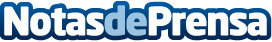 Yahoo autorizó el acceso del FBI y la NSA a millones de cuentas de correoLos escándalos de Yahoo parecen no acabar. Después de confirmar que algunos hackers lograron acceder a 500 millones de cuentas, ahora según algunas agencias de noticias se ha confirmado que la gran empresa dio acceso a la NSA y el FBI a cientos de millones de cuentasDatos de contacto:Nota de prensa publicada en: https://www.notasdeprensa.es/yahoo-autorizo-el-acceso-del-fbi-y-la-nsa-a Categorias: E-Commerce Ciberseguridad http://www.notasdeprensa.es